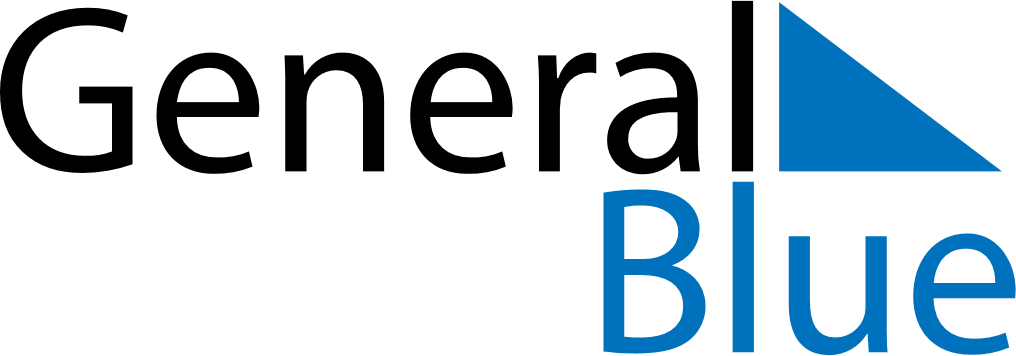 2028202820282028202820282028CroatiaCroatiaCroatiaCroatiaCroatiaCroatiaCroatiaJanuaryJanuaryJanuaryJanuaryJanuaryJanuaryJanuaryFebruaryFebruaryFebruaryFebruaryFebruaryFebruaryFebruaryMarchMarchMarchMarchMarchMarchMarchSMTWTFSSMTWTFSSMTWTFS11234512342345678678910111256789101191011121314151314151617181912131415161718161718192021222021222324252619202122232425232425262728292728292627282930313031AprilAprilAprilAprilAprilAprilAprilMayMayMayMayMayMayMayJuneJuneJuneJuneJuneJuneJuneSMTWTFSSMTWTFSSMTWTFS11234561232345678789101112134567891091011121314151415161718192011121314151617161718192021222122232425262718192021222324232425262728292829303125262728293030JulyJulyJulyJulyJulyJulyJulyAugustAugustAugustAugustAugustAugustAugustSeptemberSeptemberSeptemberSeptemberSeptemberSeptemberSeptemberSMTWTFSSMTWTFSSMTWTFS1123451223456786789101112345678991011121314151314151617181910111213141516161718192021222021222324252617181920212223232425262728292728293031242526272829303031OctoberOctoberOctoberOctoberOctoberOctoberOctoberNovemberNovemberNovemberNovemberNovemberNovemberNovemberDecemberDecemberDecemberDecemberDecemberDecemberDecemberSMTWTFSSMTWTFSSMTWTFS1234567123412891011121314567891011345678915161718192021121314151617181011121314151622232425262728192021222324251718192021222329303126272829302425262728293031Jan 1	New Year’s DayJan 6	EpiphanyJan 7	Orthodox ChristmasFeb 26	End of Ramadan (Eid al-Fitr)Feb 29	Shrove TuesdayMar 8	International Women’s DayApr 16	Easter Sunday, Orthodox EasterApr 17	Easter Monday, Orthodox Easter MondayMay 1	Labour DayMay 5	Feast of the Sacrifice (Eid al-Adha)May 14	Mother’s DayMay 30	National DayJun 15	Corpus ChristiJun 22	Anti-Fascist Struggle DayJun 25	Independence DayAug 5	Victory and Homeland Thanksgiving Day and the Day of Croatian defendersAug 15	AssumptionSep 21	Yom KippurSep 30	Yom KippurNov 1	All Saints’ DayNov 18	Remembrance DayDec 25	Christmas DayDec 26	Boxing Day